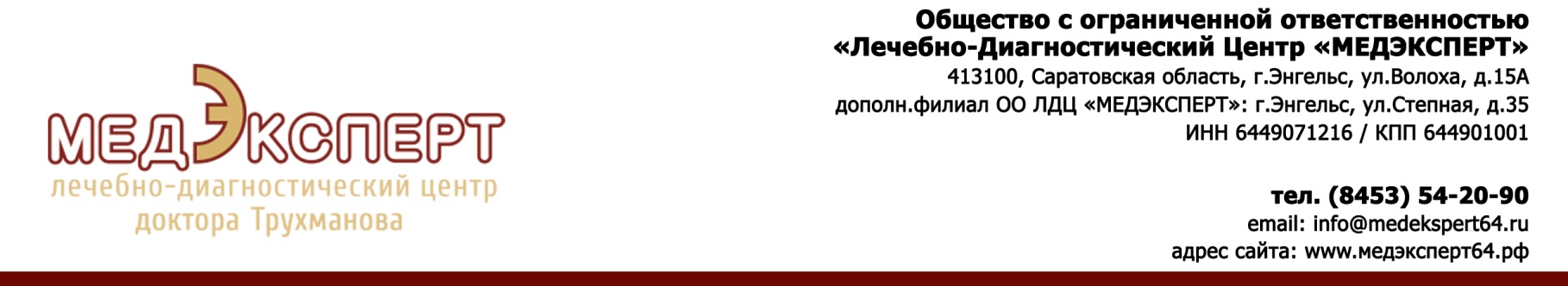 Виды медицинской помощиООО «Лечебно-диагностический центр «МЕДЭКСПЕРТ»Адрес: 413100, г. Энгельс, ул. Степная, 35Первичная доврачебная медико-санитарная помощь в амбулаторных условиях:анестезиология и реаниматология;вакцинация (проведению профилактических прививок);лечебная физкультура;медицинский массаж;операционное дело;организация сестринского дела;сестринское дело;физиотерапия;функциональная диагностика.Первичная врачебная медико-санитарная помощь в амбулаторных условиях:вакцинация (проведению профилактических прививок);организация здравоохранения и общественное здоровье;терапия.Первичная врачебная медико-санитарная помощь в условиях дневного стационара:организация здравоохранения и общественное здоровье;терапия.Первичная специализированная медико-санитарная помощь в амбулаторных условиях:акушерство и гинекология (за исключением использования вспомогательных репродуктивных технологий и искусственного прерывания беременности);акушерству и гинекологии (искусственное прерывание беременности);аллергология и иммунология;анестезиология и реаниматология;гастроэнтерология;дерматовенерология;кардиология;колопроктология;косметология;лечебная физкультура и спортивная медицина;мануальная терапия;неврология;нефрология;онкология;организация здравоохранения и общественное здоровье;оториноларингология (за исключением кохлеарной имплантации);офтальмология;пластическая хирургия;профпатология;психиатрия;психиатрия-наркология;пульмонология;ревматология;рефлексотерапия;сердечно-сосудистая хирургия;травматология и ортопедия;ультразвуковая диагностика;урология;физиотерапия;функциональная диагностика;хирургия;эндокринология;эндоскопия.Первичная специализированная медико-санитарная помощь в условиях дневного стационара:акушерство и гинекология (за исключением использования вспомогательных репродуктивных технологий и искусственного прерывания беременности);акушерство и гинекология (искусственное прерывание беременности);анестезиология и реаниматология;неврология;организация здравоохранения и общественное здоровье;оториноларингология (за исключением кохлеарной имплантации);хирургия.При проведении медицинских осмотров, медицинских освидетельствований и медицинских экспертиз организуются и выполняются следующие работы (услуги):- при проведении медицинских осмотров по:медицинским осмотрам (предварительным, периодическим);медицинским осмотрам (предрейсовым, послерейсовым).- при проведении медицинских освидетельствований:медицинскому освидетельствованию на наличие медицинских противопоказаний к управлению транспортным средством;медицинскому освидетельствованию на наличие медицинских противопоказаний к владению оружием;- при проведении медицинских экспертиз по:экспертизе качества медицинской помощи;экспертизе профессиональной пригодности;экспертизе временной нетрудоспособности.Виды медицинской помощиООО «Лечебно-диагностический центр «МЕДЭКСПЕРТ»Адрес: 413116, г. Энгельс, пр. Строителей, д. 46  Первичная доврачебная  медико-санитарная помощь в амбулаторных условиях:сестринское дело;физиотерапия.Первичная врачебная медико-санитарная помощь в амбулаторных условиях:организация здравоохранения и общественное здоровье;терапия.Первичная специализированная медико-санитарная помощь в амбулаторных условиях:организация здравоохранения и общественное здоровье;стоматология общей практики;стоматология терапевтическая;физиотерапия.При проведении медицинских осмотров, медицинских освидетельствований и медицинских экспертиз организуются и выполняются следующие работы (услуги):- при проведении медицинских осмотров по:медицинским осмотрам (предрейсовым, послерейсовым).- при проведении медицинских экспертиз по: экспертизе качества медицинской помощи.	Виды медицинской помощиООО «Лечебно-диагностический центр «МЕДЭКСПЕРТ»Адрес: 412902, Саратовская область, г. Вольск, ул. Цементников, д.1Первичная доврачебная  медико-санитарная помощь в амбулаторных условиях:сестринское дело;физиотерапия;функциональная диагностика.Первичная врачебная медико-санитарная помощь в амбулаторных условиях:организация здравоохранения и общественное здоровье;терапия.Первичная специализированная медико-санитарная помощь в амбулаторных условиях:организация здравоохранения и общественное здоровье;профпатология;физиотерапия.При проведении медицинских осмотров, медицинских освидетельствований и медицинских экспертиз организуются и выполняются следующие работы (услуги):- при проведении медицинских осмотров по:медицинским осмотрам (предрейсовым, послерейсовым);медицинским осмотрам (предсменным, послесменным).- при проведении медицинских экспертиз по: экспертизе качества медицинской помощи;экспертиза временной нетрудоспособности.